Учитель: Колесник О.Ю.Класс: 1бТема: Закрепление по теме «Числа от 1 до 20»Цель: актуализация приобретенных знаний по теме: “Нумерация чисел от 11 до 20”.Задачи:закрепить знание нумерации чисел в пределах второго десятка;развивать логическое мышление на основе упражнений в анализе и синтезе, стимулировать развитие познавательного интереса с помощью проблемных заданий;воспитывать интерес к математике, формировать мотивацию к учению, взаимопомощь и умение общаться друг с другом.Тип:урок комплексного применения знаний и умений (урок закрепления).Оборудование:Интерактивная доска;Проектор;Компьютер.Средства обучения:Учебник «Математика» 1 кл. 2ч., М.И. Моро, С.И. Волкова, С.В. Степанова;Раздаточный материал.Планируемые результаты:Предметные:- выполнять классификацию чисел по заданному или самостоятельно установленномупризнаку;- читать и записывать значения величины длины, используя изученные единицы измеренияэтой величины (сантиметр, дециметр) и соотношение между ними: 1 дм = 10 см.- использовать математическую терминологию при составлении и чтении математических равенств;- читать, записывать, сравнивать (используя знаки сравнения «>», « <», « =», термины«равенство» и «неравенство») и упорядочивать числа в пределах 20;- объяснять, как образуются числа второго десятка из одного десятка и нескольких единиц, и что обозначаеткаждая цифра в их записи;- выполнять действия нумерационного характера: 15 + 1, 18 – 1, 10 + 6, 12 – 10, 14 – 4;- умения выполнять устно и письменно арифметические действия с числами и числовыми выражениями, решать текстовые задачи, выполнять и строить алгоритмы и стратегии в игре, исследовать, распознавать и изображать геометрические фигуры, работать с таблицами, схемами, графиками и диаграммами, цепочками, представлять, анализировать и интерпретировать данные. Метапредметные результаты:Регулятивные:- контролировать свою работу и оценивать её результат;- выполнять под руководством учителя учебные действия в практической и мыслительнойформе;Познавательные:- осознавать результат учебных действий, описывать результаты действий, используяматематическую терминологию;- осуществлять синтез как составление целого из частей;- иметь начальное представление о базовых межпредметных понятиях: число, величина,геометрическая фигура.Коммуникативные:- задавать вопросы и отвечать на вопросы партнера;- воспринимать и обсуждать различные точки зрения и подходы к выполнению задания,оценивать их;- уважительно вести диалог с товарищами;- принимать участие в работе в паре и в группе с одноклассниками: определять общие целиработы, намечать способы их достижения, распределять роли в совместной деятельности,анализировать ход и результаты проделанной работы под руководством учителя;- понимать и принимать элементарные правила работы в группе: проявлять доброжелательноеотношение к сверстникам, стремиться прислушиваться к мнению одноклассников и пр.;- осуществлять взаимный контроль и оказывать в сотрудничестве необходимую взаимнуюпомощь.Этапы и времяДеятельность учителяДеятельность учащихсяФормируемые УУД:I.Организационный моментНу – ка, проверь дружок,Ты готов начать урок?Всё ль на месте?Всё в порядке?Ручка, книжка есть, тетрадка.Есть линейка, карандаш?Все ли правильно сидят?Все внимательно глядят?Приветствуют учителя, настраиваются на работу.Коммуникативные:-умение совместно договариваться о правилах поведения и общения в школе и следовать им; умение слушать и понимать речь других.II. Актуализация знаний-Ребята, вы любите путешествовать?- Сегодня на уроке отправимся в путешествие по стране математики. Наше путешествие будет далеким, интересным. Путешествуя, вы будете преодолевать препятствия, применяя уже полученные знания в решении задач, работе с числовыми выражениями. В путешествие мы отправимся с вами на корабле. Слайд 1.- Если путешествовать мы будем на корабле, значит нам нужна команда? Как вы считаете, что нам поможет преодолеть препятствия?- В первую очередь нам необходимо осуществить посадку на наш корабль, но на него берут самых сообразительных и находчивых математиков. Чтобы определить, все ли ребята являются находчивыми и сообразительными необходимо пройти 2 препятствия. Ребята мы команда – а это, значит, что все должны попасть на корабль!Слайд 2- А вот и первое препятствие. В данном задании вам необходимо вспомнить как решаются примеры в пределах 20?- Какое действие осуществляется в каждом примере?- Как называются компоненты при сложении?Вывод:- Как решаются примеры в пределах 20?- Молодцы, ребята, посмотрите какая у нас дружная команда! Мы преодолели первое препятствие, но, чтобы попасть на борт корабля необходимо пройти ещё одно испытание.Б) Назови число, в котором…1дес.2ед.  (12)1дес.3ед.  (13)1дес.7ед. (17)2дес.0ед.  (20)Вывод: - Как образуются числа второго десятка?- Молодцы ребята, все учащиеся осуществили посадку на наш корабль, теперь мы отправляемся в путешествие.- Да.- Дружба сплоченность и конечно же знания.- .Сложение: 1 слаг., 2 слаг., значение суммы- К десятку прибавляют единицы12131720- К десятку прибавить единицыР.:- умение учиться и  способность  к организации своей деятельности;- умение планировать свою деятельности  и действовать по плану;Пр.:- использовать математическую терминологию при составлении и чтении математических равенств;- выполнять действия нумерационного характера: 15 + 1, 18 – 1, 10 + 6, 12 – 10, 14 – 4;- объяснять, как образуются числа второго десятка из одного десятка и нескольких единиц, и что обозначаеткаждая цифра в их записи;П.:- осуществлять синтез как составление целого из частей;- осознавать результат учебных действий, описывать результаты действий, используяматематическую терминологию.III.Постановка цели и задач урока. Мотивация учебной деятельности учащихся- Ребята, пока вы считали, узнали вы  что-нибудь нового? Так скажите, что мы будем повторять на уроке?Слайд 3- Верно, путешествовать мы будем по числам второго десятка.Решение задач, сложение и вычитание в пределах второго десятка. IV.Первичное закрепление- Мы отплываем от причала, остановки мы будем осуществлять на островах, желаете ли вы узнать, сколько островов мы посетим? Для этого Вам необходимо из данных чисел выбрать лишнее. Слайд 4 15, 18, 20, 3, 14, 10-Какое число «лишнее»?- Почему?- Да, есть числа однозначные и двузначные. Молодцы!Слайд 5- Наш корабль подплывает к необычному острову, чтобы узнать, как называется наш первый остров нам необходимо выполнить 1 задание. Посмотрите на него, в данном задании необходимо выполнить вычисления, записать ответ и букву, которая ему соответствует.- На какой же остров мы приплыли? Верно, на остров попугаев. Попугаи приготовили для нас задание, необходимо сравнить величины:- А зачем надо уметь сравнивать величины?1 дм* 9 см1 дм* 10 см1дм* 20 см2дм* 20 смВывод:- Какое задание мы сейчас выполняли?- Какие единицы измерения сравнивали?- Какие ещё величины вы знаете?- А зачем необходимо уметь сравнивать величины? ФизкультминуткаCлайд 5- Отправимся на следующий остров. Для того, чтобы узнать кто живёт на втором острове необходимо прочитать и решить задачу 19 с.59 учебника. О ком говорится в задаче? Кто жители второго острова?Так кто живёт на втором острове? Верно, это остров обезьян.Вывод:- Что нам помогли повторить мартышки?- Как образуются числа второго десятка?- Хозяйка острова приготовила вам хитрые задания, с ними вы справитесь, только работая дружно в парах.А) Вместо * вставить знаки «+» либо  «-» (зелёные)              16 * 6 * 3 = 7              17 * 7 * 4 =14               6 * 4 * 3 = 13              18 * 8 * 9 = 1Б)Решите примеры: (жёлтые карточки)             13-3-2            8+2+5             19-9-4            4+6+3             16-6-3            7+3+4В) Сравнить двухзначные числа12 14                20 1011 19                17 1918 15                15 1316 13                14 15Слайд 6- Проверьте свои работы с ответами на доске.Вывод: - - Мы отплываем от острова обезьян. На любом корабле есть бортжурнал, и у нас как у настоящих мореплавателей он тоже есть и у каждого лежит под пеналом, положите его перед собой. Пока мы плывём ко второму острову, сделаем записи в бортжурналах. Постарайтесь, чтоб они лежали правильно, а записи в них были аккуратными.(РТ на с.29 (№1)- решение задачи)Вывод: - Все ли на море спокойно?Слайд 6.- Да это же необитаемый остров. Наш корабль захватили дикари. Если не выполним их задание, они нас не выпустят.Геометрический материал.Возьмите конверты и сложите из них пазл, узнаем кто у них в плену.-Посмотрите, из каких геометрических фигур состоит наш заяц?-Сколько треугольников? (4)-Сколько кругов?(4)-Сколько овалов?(4)-Сколько квадратов?(3)-Чему нас научил геометрический зайчик?ФизкультминуткаК речке быстро мы спустилисьНаклонились и умылись.Раз, два, три, четыре-Вот как славно освежились.А теперь поплыли дружно:Вместе - раз, это - брасс,Одной, другой - это кроль,Все как один плывём как дельфин,Вышли на берег крутойИ отправились домой.-Пора возвращаться домой. Благодаря дружной работе всей нашей команды, путешествие было интересным. Все вы были находчивы, быстро считали. За это жители островов прислали вам подарок, который находится в сундуке, а ключ надо найти. (вот подсказка)Ключ совсем найти несложноОн под партой закреплёнЕсли мы туда заглянемОбязательно его найдем.Но бананы не простые: на каждом из них записаны выражения.6+3           5+5         8-1           7-2                     8-4           4+2          4+3         6-6        Да3 потому, что все числа двузначные, а число 3 однозначное.Остров попугаем1 дм>9 см1 дм = 10 см1дм< 20 см2дм =20 см- Ед. изм. массы, объёма.- Об обезьянах.- К десятку прибавляем единицыПр.: - выполнять классификацию чисел по заданному или самостоятельно установленномупризнаку;Пр.:- читать и записывать значения величины длины, используя изученные единицы измеренияэтой величины (сантиметр, дециметр) и соотношение между ними: 1 дм = 10 см.- читать, записывать, сравнивать (используя знаки сравнения «>», « <», « =», термины«равенство» и «неравенство») и упорядочивать числа в пределах 20;Пр.:- объяснять, как образуются числа второго десятка из одного десятка и нескольких единиц, и что обозначаеткаждая цифра в их записи;Пр.:- читать, сравнивать, используя знаки сравнения «>», « <», « =», термины«равенство» и «неравенство»;Р.:- выполнять под руководством учителя учебные действия в практической и мыслительнойформе;П.:- иметь начальное представление о базовых межпредметных понятиях: число, величина,геометрическая фигура;К.:- задавать вопросы и отвечать на вопросы партнера;- воспринимать и обсуждать различные точки зрения и подходы к выполнению задания,оценивать их;- уважительно вести диалог с товарищами;- принимать участие в работе в паре и в группе с одноклассниками: определять общие целиработы, намечать способы их достижения, распределять роли в совместной деятельности,анализировать ход и результаты проделанной работы под руководством учителя;- понимать и принимать элементарные правила работы в группе: проявлять доброжелательноеотношение к сверстникам, стремиться прислушиваться к мнению одноклассников и пр.;- осуществлять взаимный контроль и оказывать в сотрудничестве необходимую взаимнуюпомощь.V.Рефлексия (подведение итогов занятия)-Понравилось вам путешествие?- Какова была цель урока?- Удалось ли достичь её?-На каком острове вам было интересно?- Какое задание у вас вызвало затруднение?- Где пригодятся полученные знания и умения?-У вас на парте лежат наши остановки, давайте обозначим результаты. Зелёным- все получилось, жёлтым - были трудности, красным - очень тяжело.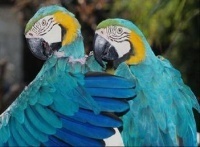 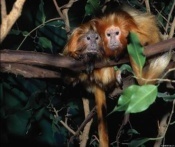 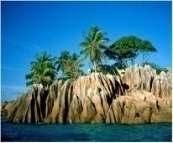 Р.:- контролировать свою работу и оценивать её результат.VI.Подведение итогов урока- За работу на уроке хотелось бы похвалить: ……… - их работа на уроке была наиболее активна, а ответы верны, остальным ребятам я хочу пожелать не бояться отвечать на уроке, ведь не допускает ошибок только тот, кто не пробует.- Урок окончен, можете быть свободны!